Haut du formulaireBas du formulaire Festival LANDESAQUARELLEStage proposé par Françoise Guinvarc’h le 8 mai 2018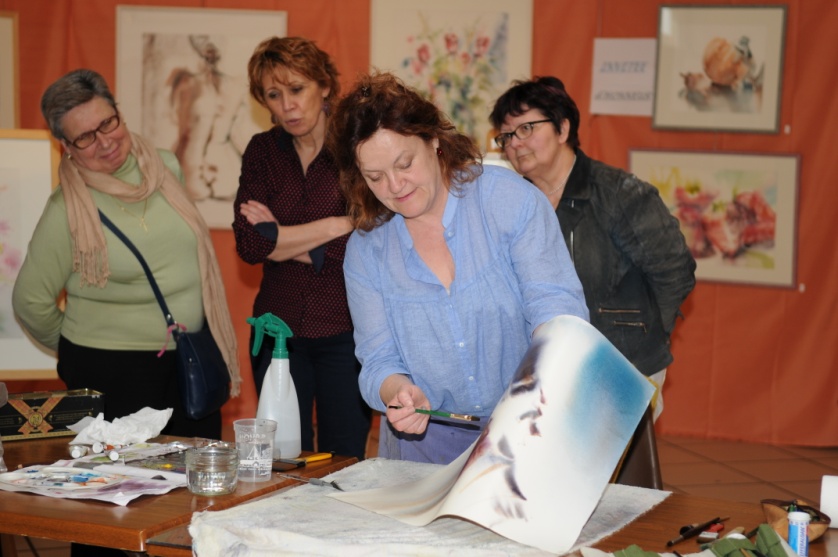 Françoise GUINVARCH
francoise@guinvarch.com

Site : www.guinvarch.com
Blog : aquaguinvarch.over-blog.comCe stage s'adresse à des peintres qui ont déjà une  pratique de l'aquarelle et en connaissent les bases .Je propose de faire découvrir le travail de l'aquarelle dit" mouillé sur mouillé " et le cycle de l'eau.Nous travaillerons sur 2 supports :Le papier FAbriano Artistico et le Montval :réactions, possibilités et résultats Les stagiaires se muniront de feuilles libres et d'une plaque de plexiglass..Ils utiliseront leur matériel habituel par ailleurs.Le stage se déroulera de 9h30 à 17 h avec une pose casse-croûte.Le prix : 90 €Le support sera un bouquet du moment.
.